Appendix T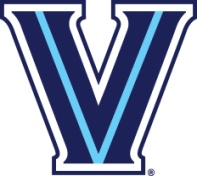 Villanova Club SportsPost Season Funding FormThis form must be submitted to the Club Sports Office 20 business days prior to post-season competition to be considered for funding. Post-season funding can be requested for sectionals, regionals, nationals or rounds leading up to national competition. Allocated funding will not be greater than 10% of the initial balance of the fund. The initial funding amount will range from $2,500 - $3,000 per year. Club informationClub informationClub informationClub informationClub informationClub informationClub informationClub informationClub informationClub informationClub informationClub informationClub informationClub informationClub informationClub informationClub informationClub informationFirstFirstLastLastLastDate SubmittedClub NameClub NameNumber of Competing MembersNumber of Competing MembersNumber of Competing MembersPhonePhoneE-mail AddressE-mail AddressE-mail AddressHas your club submitted the complete Travel Authorization Form to the Club Sports Office?Has your club submitted the complete Travel Authorization Form to the Club Sports Office?Has your club submitted the complete Travel Authorization Form to the Club Sports Office?Has your club submitted the complete Travel Authorization Form to the Club Sports Office?Has your club submitted the complete Travel Authorization Form to the Club Sports Office?Has your club submitted the complete Travel Authorization Form to the Club Sports Office?Has your club submitted the complete Travel Authorization Form to the Club Sports Office?Has your club submitted the complete Travel Authorization Form to the Club Sports Office?Has your club submitted the complete Travel Authorization Form to the Club Sports Office?Has your club submitted the complete Travel Authorization Form to the Club Sports Office?Has your club submitted the complete Travel Authorization Form to the Club Sports Office?YES  YES  YES  YES  NO  NO  NO  event informationevent informationevent informationevent informationevent informationevent informationevent informationevent informationevent informationevent informationevent informationevent informationevent informationevent informationevent informationevent informationevent informationevent informationEvent NameEvent NameDates of EventDates of EventToToToCityCityStateStateStateVenue NameVenue NameStatement of expensesStatement of expensesStatement of expensesStatement of expensesStatement of expensesStatement of expensesStatement of expensesStatement of expensesStatement of expensesStatement of expensesStatement of expensesStatement of expensesStatement of expensesStatement of expensesStatement of expensesStatement of expensesStatement of expensesStatement of expensesThe budget cannot reflect expenses for associated members, students not competing, coaches, or non-students. The club or those individuals are responsible for the travel expenses. The budget cannot reflect expenses for associated members, students not competing, coaches, or non-students. The club or those individuals are responsible for the travel expenses. The budget cannot reflect expenses for associated members, students not competing, coaches, or non-students. The club or those individuals are responsible for the travel expenses. The budget cannot reflect expenses for associated members, students not competing, coaches, or non-students. The club or those individuals are responsible for the travel expenses. The budget cannot reflect expenses for associated members, students not competing, coaches, or non-students. The club or those individuals are responsible for the travel expenses. The budget cannot reflect expenses for associated members, students not competing, coaches, or non-students. The club or those individuals are responsible for the travel expenses. The budget cannot reflect expenses for associated members, students not competing, coaches, or non-students. The club or those individuals are responsible for the travel expenses. The budget cannot reflect expenses for associated members, students not competing, coaches, or non-students. The club or those individuals are responsible for the travel expenses. The budget cannot reflect expenses for associated members, students not competing, coaches, or non-students. The club or those individuals are responsible for the travel expenses. The budget cannot reflect expenses for associated members, students not competing, coaches, or non-students. The club or those individuals are responsible for the travel expenses. The budget cannot reflect expenses for associated members, students not competing, coaches, or non-students. The club or those individuals are responsible for the travel expenses. The budget cannot reflect expenses for associated members, students not competing, coaches, or non-students. The club or those individuals are responsible for the travel expenses. The budget cannot reflect expenses for associated members, students not competing, coaches, or non-students. The club or those individuals are responsible for the travel expenses. The budget cannot reflect expenses for associated members, students not competing, coaches, or non-students. The club or those individuals are responsible for the travel expenses. The budget cannot reflect expenses for associated members, students not competing, coaches, or non-students. The club or those individuals are responsible for the travel expenses. The budget cannot reflect expenses for associated members, students not competing, coaches, or non-students. The club or those individuals are responsible for the travel expenses. The budget cannot reflect expenses for associated members, students not competing, coaches, or non-students. The club or those individuals are responsible for the travel expenses. The budget cannot reflect expenses for associated members, students not competing, coaches, or non-students. The club or those individuals are responsible for the travel expenses. Sources of available income:Sources of available income:Sources of available income:Sources of available income:Sources of available income:Sources of available income:Sources of available income:Sources of available income:Sources of available income:Sources of available income:Sources of available income:Sources of available income:Sources of available income:Sources of available income:Sources of available income:Sources of available income:Sources of available income:Sources of available income:1.Club Account Balance Club Account Balance Club Account Balance Club Account Balance Club Account Balance Club Account Balance Club Account Balance Club Account Balance (Total available in Club Account)(Total available in Club Account)(Total available in Club Account)(Total available in Club Account)(Total available in Club Account)(Total available in Club Account)(Total available in Club Account)$2.Club Account ReservesClub Account ReservesClub Account ReservesClub Account ReservesClub Account ReservesClub Account ReservesClub Account ReservesClub Account Reserves(How much money the club wants left in account at the end of the year?)(How much money the club wants left in account at the end of the year?)(How much money the club wants left in account at the end of the year?)(How much money the club wants left in account at the end of the year?)(How much money the club wants left in account at the end of the year?)(How much money the club wants left in account at the end of the year?)(How much money the club wants left in account at the end of the year?)$3.Total Club AssistanceTotal Club AssistanceTotal Club AssistanceTotal Club AssistanceTotal Club AssistanceTotal Club AssistanceTotal Club AssistanceTotal Club Assistance(Number 1 –Number 2)(Number 1 –Number 2)(Number 1 –Number 2)(Number 1 –Number 2)(Number 1 –Number 2)(Number 1 –Number 2)(Number 1 –Number 2)$4.Each student’s contribution to post-season trip(Not including dues)Each student’s contribution to post-season trip(Not including dues)Each student’s contribution to post-season trip(Not including dues)Each student’s contribution to post-season trip(Not including dues)Each student’s contribution to post-season trip(Not including dues)Each student’s contribution to post-season trip(Not including dues)Each student’s contribution to post-season trip(Not including dues)Each student’s contribution to post-season trip(Not including dues)_____ (# of members) x $_____ (contribution) =_____ (# of members) x $_____ (contribution) =_____ (# of members) x $_____ (contribution) =_____ (# of members) x $_____ (contribution) =_____ (# of members) x $_____ (contribution) =_____ (# of members) x $_____ (contribution) =_____ (# of members) x $_____ (contribution) =$5.Total income:Total income:Total income:Total income:Total income:Total income:Total income:Total income:(Number 3 + Number 4)(Number 3 + Number 4)(Number 3 + Number 4)(Number 3 + Number 4)(Number 3 + Number 4)(Number 3 + Number 4)(Number 3 + Number 4)$Expenditures:Expenditures:Expenditures:Expenditures:Expenditures:Expenditures:Expenditures:Expenditures:Expenditures:Expenditures:Expenditures:Expenditures:Expenditures:Expenditures:Expenditures:Expenditures:Expenditures:Expenditures:7.AirfareAirfareAirfareAirfareAirfareAirfareAirfareAirfare_____ (# of members) x $_____ (cost/ticket) =_____ (# of members) x $_____ (cost/ticket) =_____ (# of members) x $_____ (cost/ticket) =_____ (# of members) x $_____ (cost/ticket) =_____ (# of members) x $_____ (cost/ticket) =_____ (# of members) x $_____ (cost/ticket) =_____ (# of members) x $_____ (cost/ticket) =$8.Rental VehicleRental VehicleRental VehicleRental VehicleRental VehicleRental VehicleRental VehicleRental Vehicle_____ (# of days) x $_____ (daily rate) =_____ (# of days) x $_____ (daily rate) =_____ (# of days) x $_____ (daily rate) =_____ (# of days) x $_____ (daily rate) =_____ (# of days) x $_____ (daily rate) =_____ (# of days) x $_____ (daily rate) =_____ (# of days) x $_____ (daily rate) =$9.Entry Fee (Team)Entry Fee (Team)Entry Fee (Team)Entry Fee (Team)Entry Fee (Team)Entry Fee (Team)Entry Fee (Team)Entry Fee (Team)(Invoices must be submitted)(Invoices must be submitted)(Invoices must be submitted)(Invoices must be submitted)(Invoices must be submitted)(Invoices must be submitted)(Invoices must be submitted)$10.Entry Fee (Individual)Entry Fee (Individual)Entry Fee (Individual)Entry Fee (Individual)Entry Fee (Individual)Entry Fee (Individual)Entry Fee (Individual)Entry Fee (Individual)(Invoices must be submitted)_____ (# of members) x $_____ (fee) =(Invoices must be submitted)_____ (# of members) x $_____ (fee) =(Invoices must be submitted)_____ (# of members) x $_____ (fee) =(Invoices must be submitted)_____ (# of members) x $_____ (fee) =(Invoices must be submitted)_____ (# of members) x $_____ (fee) =(Invoices must be submitted)_____ (# of members) x $_____ (fee) =(Invoices must be submitted)_____ (# of members) x $_____ (fee) =$11.HotelHotelHotelHotelHotelHotelHotelHotel_____ (rooms) x $_____ (cost/room) x ______(nights) =_____ (rooms) x $_____ (cost/room) x ______(nights) =_____ (rooms) x $_____ (cost/room) x ______(nights) =_____ (rooms) x $_____ (cost/room) x ______(nights) =_____ (rooms) x $_____ (cost/room) x ______(nights) =_____ (rooms) x $_____ (cost/room) x ______(nights) =_____ (rooms) x $_____ (cost/room) x ______(nights) =$12.GasGasGasGasGasGasGasGas$13.Total expendituresTotal expendituresTotal expendituresTotal expendituresTotal expendituresTotal expendituresTotal expendituresTotal expenditures(Sum of 7 through 12)(Sum of 7 through 12)(Sum of 7 through 12)(Sum of 7 through 12)(Sum of 7 through 12)(Sum of 7 through 12)(Sum of 7 through 12)$14.Amount requested *Amount requested *Amount requested *Amount requested *Amount requested *Amount requested *Amount requested *Amount requested *$*Please note that the amount requested and the (expenditures – income) do not have to equal, however, a logical justification for the inequalities must be present. *Please note that the amount requested and the (expenditures – income) do not have to equal, however, a logical justification for the inequalities must be present. *Please note that the amount requested and the (expenditures – income) do not have to equal, however, a logical justification for the inequalities must be present. *Please note that the amount requested and the (expenditures – income) do not have to equal, however, a logical justification for the inequalities must be present. *Please note that the amount requested and the (expenditures – income) do not have to equal, however, a logical justification for the inequalities must be present. *Please note that the amount requested and the (expenditures – income) do not have to equal, however, a logical justification for the inequalities must be present. *Please note that the amount requested and the (expenditures – income) do not have to equal, however, a logical justification for the inequalities must be present. *Please note that the amount requested and the (expenditures – income) do not have to equal, however, a logical justification for the inequalities must be present. *Please note that the amount requested and the (expenditures – income) do not have to equal, however, a logical justification for the inequalities must be present. *Please note that the amount requested and the (expenditures – income) do not have to equal, however, a logical justification for the inequalities must be present. *Please note that the amount requested and the (expenditures – income) do not have to equal, however, a logical justification for the inequalities must be present. *Please note that the amount requested and the (expenditures – income) do not have to equal, however, a logical justification for the inequalities must be present. *Please note that the amount requested and the (expenditures – income) do not have to equal, however, a logical justification for the inequalities must be present. *Please note that the amount requested and the (expenditures – income) do not have to equal, however, a logical justification for the inequalities must be present. *Please note that the amount requested and the (expenditures – income) do not have to equal, however, a logical justification for the inequalities must be present. *Please note that the amount requested and the (expenditures – income) do not have to equal, however, a logical justification for the inequalities must be present. *Please note that the amount requested and the (expenditures – income) do not have to equal, however, a logical justification for the inequalities must be present. *Please note that the amount requested and the (expenditures – income) do not have to equal, however, a logical justification for the inequalities must be present. Travel RosterTravel RosterTravel RosterTravel RosterTravel RosterTravel RosterTravel RosterTravel RosterTravel RosterTravel RosterTravel RosterTravel RosterTravel RosterTravel RosterTravel RosterTravel RosterTravel RosterTravel RosterAll club members practicing, competing, and traveling with Villanova Club Sports must have a completed Waiver & Assumption of Risk on file with the Club Sports Office. Anyone who does not meet the following requirements will not be authorized to travel and cannot receive funding for the trip.All club members practicing, competing, and traveling with Villanova Club Sports must have a completed Waiver & Assumption of Risk on file with the Club Sports Office. Anyone who does not meet the following requirements will not be authorized to travel and cannot receive funding for the trip.All club members practicing, competing, and traveling with Villanova Club Sports must have a completed Waiver & Assumption of Risk on file with the Club Sports Office. Anyone who does not meet the following requirements will not be authorized to travel and cannot receive funding for the trip.All club members practicing, competing, and traveling with Villanova Club Sports must have a completed Waiver & Assumption of Risk on file with the Club Sports Office. Anyone who does not meet the following requirements will not be authorized to travel and cannot receive funding for the trip.All club members practicing, competing, and traveling with Villanova Club Sports must have a completed Waiver & Assumption of Risk on file with the Club Sports Office. Anyone who does not meet the following requirements will not be authorized to travel and cannot receive funding for the trip.All club members practicing, competing, and traveling with Villanova Club Sports must have a completed Waiver & Assumption of Risk on file with the Club Sports Office. Anyone who does not meet the following requirements will not be authorized to travel and cannot receive funding for the trip.All club members practicing, competing, and traveling with Villanova Club Sports must have a completed Waiver & Assumption of Risk on file with the Club Sports Office. Anyone who does not meet the following requirements will not be authorized to travel and cannot receive funding for the trip.All club members practicing, competing, and traveling with Villanova Club Sports must have a completed Waiver & Assumption of Risk on file with the Club Sports Office. Anyone who does not meet the following requirements will not be authorized to travel and cannot receive funding for the trip.All club members practicing, competing, and traveling with Villanova Club Sports must have a completed Waiver & Assumption of Risk on file with the Club Sports Office. Anyone who does not meet the following requirements will not be authorized to travel and cannot receive funding for the trip.All club members practicing, competing, and traveling with Villanova Club Sports must have a completed Waiver & Assumption of Risk on file with the Club Sports Office. Anyone who does not meet the following requirements will not be authorized to travel and cannot receive funding for the trip.All club members practicing, competing, and traveling with Villanova Club Sports must have a completed Waiver & Assumption of Risk on file with the Club Sports Office. Anyone who does not meet the following requirements will not be authorized to travel and cannot receive funding for the trip.All club members practicing, competing, and traveling with Villanova Club Sports must have a completed Waiver & Assumption of Risk on file with the Club Sports Office. Anyone who does not meet the following requirements will not be authorized to travel and cannot receive funding for the trip.All club members practicing, competing, and traveling with Villanova Club Sports must have a completed Waiver & Assumption of Risk on file with the Club Sports Office. Anyone who does not meet the following requirements will not be authorized to travel and cannot receive funding for the trip.All club members practicing, competing, and traveling with Villanova Club Sports must have a completed Waiver & Assumption of Risk on file with the Club Sports Office. Anyone who does not meet the following requirements will not be authorized to travel and cannot receive funding for the trip.All club members practicing, competing, and traveling with Villanova Club Sports must have a completed Waiver & Assumption of Risk on file with the Club Sports Office. Anyone who does not meet the following requirements will not be authorized to travel and cannot receive funding for the trip.All club members practicing, competing, and traveling with Villanova Club Sports must have a completed Waiver & Assumption of Risk on file with the Club Sports Office. Anyone who does not meet the following requirements will not be authorized to travel and cannot receive funding for the trip.All club members practicing, competing, and traveling with Villanova Club Sports must have a completed Waiver & Assumption of Risk on file with the Club Sports Office. Anyone who does not meet the following requirements will not be authorized to travel and cannot receive funding for the trip.All club members practicing, competing, and traveling with Villanova Club Sports must have a completed Waiver & Assumption of Risk on file with the Club Sports Office. Anyone who does not meet the following requirements will not be authorized to travel and cannot receive funding for the trip.Waiver & Assumption of Risk on fileListed on the Club Sports Participant FormWaiver & Assumption of Risk on fileListed on the Club Sports Participant FormWaiver & Assumption of Risk on fileListed on the Club Sports Participant FormWaiver & Assumption of Risk on fileListed on the Club Sports Participant FormWaiver & Assumption of Risk on fileListed on the Club Sports Participant FormWaiver & Assumption of Risk on fileListed on the Club Sports Participant FormWaiver & Assumption of Risk on fileListed on the Club Sports Participant FormWaiver & Assumption of Risk on fileListed on the Club Sports Participant FormWaiver & Assumption of Risk on fileListed on the Club Sports Participant FormWaiver & Assumption of Risk on fileListed on the Club Sports Participant FormWaiver & Assumption of Risk on fileListed on the Club Sports Participant FormWaiver & Assumption of Risk on fileListed on the Club Sports Participant FormWaiver & Assumption of Risk on fileListed on the Club Sports Participant FormWaiver & Assumption of Risk on fileListed on the Club Sports Participant FormWaiver & Assumption of Risk on fileListed on the Club Sports Participant FormWaiver & Assumption of Risk on fileListed on the Club Sports Participant FormWaiver & Assumption of Risk on fileListed on the Club Sports Participant FormWaiver & Assumption of Risk on fileListed on the Club Sports Participant FormEligibility RequirementsEligibility RequirementsEligibility RequirementsEligibility RequirementsEligibility RequirementsEligibility RequirementsEligibility RequirementsEligibility RequirementsEligibility RequirementsEligibility RequirementsEligibility RequirementsEligibility RequirementsEligibility RequirementsEligibility RequirementsEligibility RequirementsEligibility RequirementsEligibility RequirementsEligibility RequirementsAttach a copy of the tournament literature that specifies:Qualifying procedures, dates and times of competition, and required fees.Students traveling to a legitimate post-season must:Meet eligibility requirements of the national governing bodyBe currently enrolled as a full-time student (Exception: graduating seniors)Funding is not provided to students not competing or non-students.Any club on probation is ineligible for post-season travel funding.Attach a copy of the tournament literature that specifies:Qualifying procedures, dates and times of competition, and required fees.Students traveling to a legitimate post-season must:Meet eligibility requirements of the national governing bodyBe currently enrolled as a full-time student (Exception: graduating seniors)Funding is not provided to students not competing or non-students.Any club on probation is ineligible for post-season travel funding.Attach a copy of the tournament literature that specifies:Qualifying procedures, dates and times of competition, and required fees.Students traveling to a legitimate post-season must:Meet eligibility requirements of the national governing bodyBe currently enrolled as a full-time student (Exception: graduating seniors)Funding is not provided to students not competing or non-students.Any club on probation is ineligible for post-season travel funding.Attach a copy of the tournament literature that specifies:Qualifying procedures, dates and times of competition, and required fees.Students traveling to a legitimate post-season must:Meet eligibility requirements of the national governing bodyBe currently enrolled as a full-time student (Exception: graduating seniors)Funding is not provided to students not competing or non-students.Any club on probation is ineligible for post-season travel funding.Attach a copy of the tournament literature that specifies:Qualifying procedures, dates and times of competition, and required fees.Students traveling to a legitimate post-season must:Meet eligibility requirements of the national governing bodyBe currently enrolled as a full-time student (Exception: graduating seniors)Funding is not provided to students not competing or non-students.Any club on probation is ineligible for post-season travel funding.Attach a copy of the tournament literature that specifies:Qualifying procedures, dates and times of competition, and required fees.Students traveling to a legitimate post-season must:Meet eligibility requirements of the national governing bodyBe currently enrolled as a full-time student (Exception: graduating seniors)Funding is not provided to students not competing or non-students.Any club on probation is ineligible for post-season travel funding.Attach a copy of the tournament literature that specifies:Qualifying procedures, dates and times of competition, and required fees.Students traveling to a legitimate post-season must:Meet eligibility requirements of the national governing bodyBe currently enrolled as a full-time student (Exception: graduating seniors)Funding is not provided to students not competing or non-students.Any club on probation is ineligible for post-season travel funding.Attach a copy of the tournament literature that specifies:Qualifying procedures, dates and times of competition, and required fees.Students traveling to a legitimate post-season must:Meet eligibility requirements of the national governing bodyBe currently enrolled as a full-time student (Exception: graduating seniors)Funding is not provided to students not competing or non-students.Any club on probation is ineligible for post-season travel funding.Attach a copy of the tournament literature that specifies:Qualifying procedures, dates and times of competition, and required fees.Students traveling to a legitimate post-season must:Meet eligibility requirements of the national governing bodyBe currently enrolled as a full-time student (Exception: graduating seniors)Funding is not provided to students not competing or non-students.Any club on probation is ineligible for post-season travel funding.Attach a copy of the tournament literature that specifies:Qualifying procedures, dates and times of competition, and required fees.Students traveling to a legitimate post-season must:Meet eligibility requirements of the national governing bodyBe currently enrolled as a full-time student (Exception: graduating seniors)Funding is not provided to students not competing or non-students.Any club on probation is ineligible for post-season travel funding.Attach a copy of the tournament literature that specifies:Qualifying procedures, dates and times of competition, and required fees.Students traveling to a legitimate post-season must:Meet eligibility requirements of the national governing bodyBe currently enrolled as a full-time student (Exception: graduating seniors)Funding is not provided to students not competing or non-students.Any club on probation is ineligible for post-season travel funding.Attach a copy of the tournament literature that specifies:Qualifying procedures, dates and times of competition, and required fees.Students traveling to a legitimate post-season must:Meet eligibility requirements of the national governing bodyBe currently enrolled as a full-time student (Exception: graduating seniors)Funding is not provided to students not competing or non-students.Any club on probation is ineligible for post-season travel funding.Attach a copy of the tournament literature that specifies:Qualifying procedures, dates and times of competition, and required fees.Students traveling to a legitimate post-season must:Meet eligibility requirements of the national governing bodyBe currently enrolled as a full-time student (Exception: graduating seniors)Funding is not provided to students not competing or non-students.Any club on probation is ineligible for post-season travel funding.Attach a copy of the tournament literature that specifies:Qualifying procedures, dates and times of competition, and required fees.Students traveling to a legitimate post-season must:Meet eligibility requirements of the national governing bodyBe currently enrolled as a full-time student (Exception: graduating seniors)Funding is not provided to students not competing or non-students.Any club on probation is ineligible for post-season travel funding.Attach a copy of the tournament literature that specifies:Qualifying procedures, dates and times of competition, and required fees.Students traveling to a legitimate post-season must:Meet eligibility requirements of the national governing bodyBe currently enrolled as a full-time student (Exception: graduating seniors)Funding is not provided to students not competing or non-students.Any club on probation is ineligible for post-season travel funding.Attach a copy of the tournament literature that specifies:Qualifying procedures, dates and times of competition, and required fees.Students traveling to a legitimate post-season must:Meet eligibility requirements of the national governing bodyBe currently enrolled as a full-time student (Exception: graduating seniors)Funding is not provided to students not competing or non-students.Any club on probation is ineligible for post-season travel funding.Attach a copy of the tournament literature that specifies:Qualifying procedures, dates and times of competition, and required fees.Students traveling to a legitimate post-season must:Meet eligibility requirements of the national governing bodyBe currently enrolled as a full-time student (Exception: graduating seniors)Funding is not provided to students not competing or non-students.Any club on probation is ineligible for post-season travel funding.Attach a copy of the tournament literature that specifies:Qualifying procedures, dates and times of competition, and required fees.Students traveling to a legitimate post-season must:Meet eligibility requirements of the national governing bodyBe currently enrolled as a full-time student (Exception: graduating seniors)Funding is not provided to students not competing or non-students.Any club on probation is ineligible for post-season travel funding.Club Sports Office CommentsClub Sports Office CommentsClub Sports Office CommentsClub Sports Office CommentsClub Sports Office CommentsClub Sports Office CommentsClub Sports Office CommentsClub Sports Office CommentsClub Sports Office CommentsClub Sports Office CommentsClub Sports Office CommentsClub Sports Office CommentsClub Sports Office CommentsClub Sports Office CommentsClub Sports Office CommentsClub Sports Office CommentsClub Sports Office CommentsClub Sports Office CommentsApprovedApprovedApprovedApprovedYES  YES  YES  YES  YES  YES  YES  YES  NO  NO  NO  NO  NO  NO  Funding amountFunding amountFunding amountFunding amountFunding amountFunding amountFunding amountFunding amountFunding amountFunding amountFunding amountFunding amountFunding amountFunding amountFunding amountFunding amount$